Н  а  р  о  д  н  ы  й    а  р  т  и  с  т    Р  о  с  с  и  иТехнический райдер концерта Олега Митяева1. P.A.System. Звукоусилительная система достаточной мощности для зала, в котором будет происходить концерт. При наличии оркестровой ямы, она должна быть закрыта. Давление в районе пульта звукорежиссера должно быть не менее 100dB по шкале А (средневзвешенной шкале), и равномерным звуковым покрытием по всему залу. Конфигурация и углы системы рассчитываются системным инженером принимающей прокатной компании. Предпочтение отдается L'Acoustics, d&b, Meyer Sound, RCF TT+/HDL series, Clair Brothers, Martin Audio, Coda Audio.2. Пульт должен находится в зале. Любые другие варианты исключены.3. При ширине сцены более десяти метров необходимо наличие frontfill, которые управляются с отдельного посыла пульта (сentre, matrix и т. п.)4. Микшерный пульт: предпочтительна цифровая консоль: DiGiCo S/SD series, Yamaha CL/QL/M7CL(не LS9, не 01V, не TF), Midas PRO series(не M32), AVID Profile/SC48/S3L, Allen&Heath D-live/iLive(не GLD/Q16/Q24/Q32). Обязательно наличие роутера и планшета. При работе с аналоговыми консолями:-1. конфигурация пульта 24х4х2-2. 6 aux (4-pre fader)-3. на эквалайзерах входных линеек - 2 параметрии, низ, верх (HF, HMF, LMF, LF)     Микшерные пульты фирм Mackie, Behringer, Presonus, QSC и подобных им к  использованию ЗАПРЕЩЕНЫ.5. Расположение линеек на микшере:    -1. Вокал 1 - микрофон типа Sennheiser MD431 или Shure SM58 (insert deesser)    -2. Гитара 1 - direct box + шнур "джек-джек" моно    -3. Гитара 2 - direct box + шнур "джек-джек" моно    -4. Электропиано/Рояль(левый) - микрофон типа AKG C535, AKG C1000    -5. Электропиано/Рояль(правый) - микрофон типа AKG C535, AKG C1000,    -6. Рояль(мониторный) - микрофон типа Shure SM58    -7. Вокал 2 - микрофон типа Sennheiser MD431 или Shure SM58    -8. Вокал 3 - микрофон типа Sennheiser MD431 или Shure SM58 -9. Бас - direct box + шнур "джек-джек" моно(insert - компрессор/лимиттер)+bass combo 1x12/1x15/4x10(небольших габаритов) 200-400Вт (Ampeg, Gallien Krueger, Hartke, Markbass).    -10. Вокал 4 - микрофон типа Sennheiser MD431 или Shure SM58    -11. Баян, левый - микрофон типа AKG C1000 (может не быть)    -12. Баян, правый - микрофон типа AKG C1000 (может не быть)    -13. возврат обработки, левый    -14. возврат обработки, правый6. Обработка(требуется при работе с аналоговыми консолями): два прибора типа* T.C.Electroniс M3000, Lexicon PCM90(не M-one/D-two)                       1 деессер типа BSS DPR402/404.                       2 двухканальных компрессора/лимиттера типа BSS DPR402/404.7. Графические эквалайзеры(требуются при работе с аналоговыми консолями):    - 2х31 полоса – порталы    - 1х31 полоса – frontfill    - 1х31 полоса - первая линия мониторов    - 1х31 полоса - вторая линия мониторов    - 1х31 полоса - третья линия мониторов8. Стойки: 7 стоек, все "журавли"9. Линии мониторов (pre-fader!):    - 1 линия - 2 монитора    - 2 линия - 4 монитора    - 3 линия - 2 монитораПредпочтительно вместо рояля использование электропиано(синтезатора) всем известных распространённых марок типа ROLAND 700/800, NORD LEAD и прочее. С фортепианным звуком, фортепианной(тяжелой) клавиатурой и педалью sustaine. При использовании электропиано, количество мониторов сокращается до пяти:    - 1 линия - 2 монитора    - 2 линия - 1 монитор    - 3 линия - 2 монитора* слово “типа” подразумевает всем известную модель оборудования, а не обязательно конкретный прибор :-)При возникновении вопросов обращаться к звукорежиссёру Ивановскому Романутел.:+7 925 111 1010. Дополнительное оборудование1. Рояль настроенный (А=440Гц!!!) или электропианино (синтезатор) с фортепианной     (взвешенной) клавиатурой (минимум 76 клавиш) + педаль footswitch + клавишная стойка.2. Пюпитр - 2 шт.3. 2 журн. столика, 3 стула без подлокотников, 1 высокий стул (барный).4. Коробка для записокПо всем вопросам, связанным с дополнительным оборудованием, просьба обращаться в офис по тел.:+7(499) 245-7972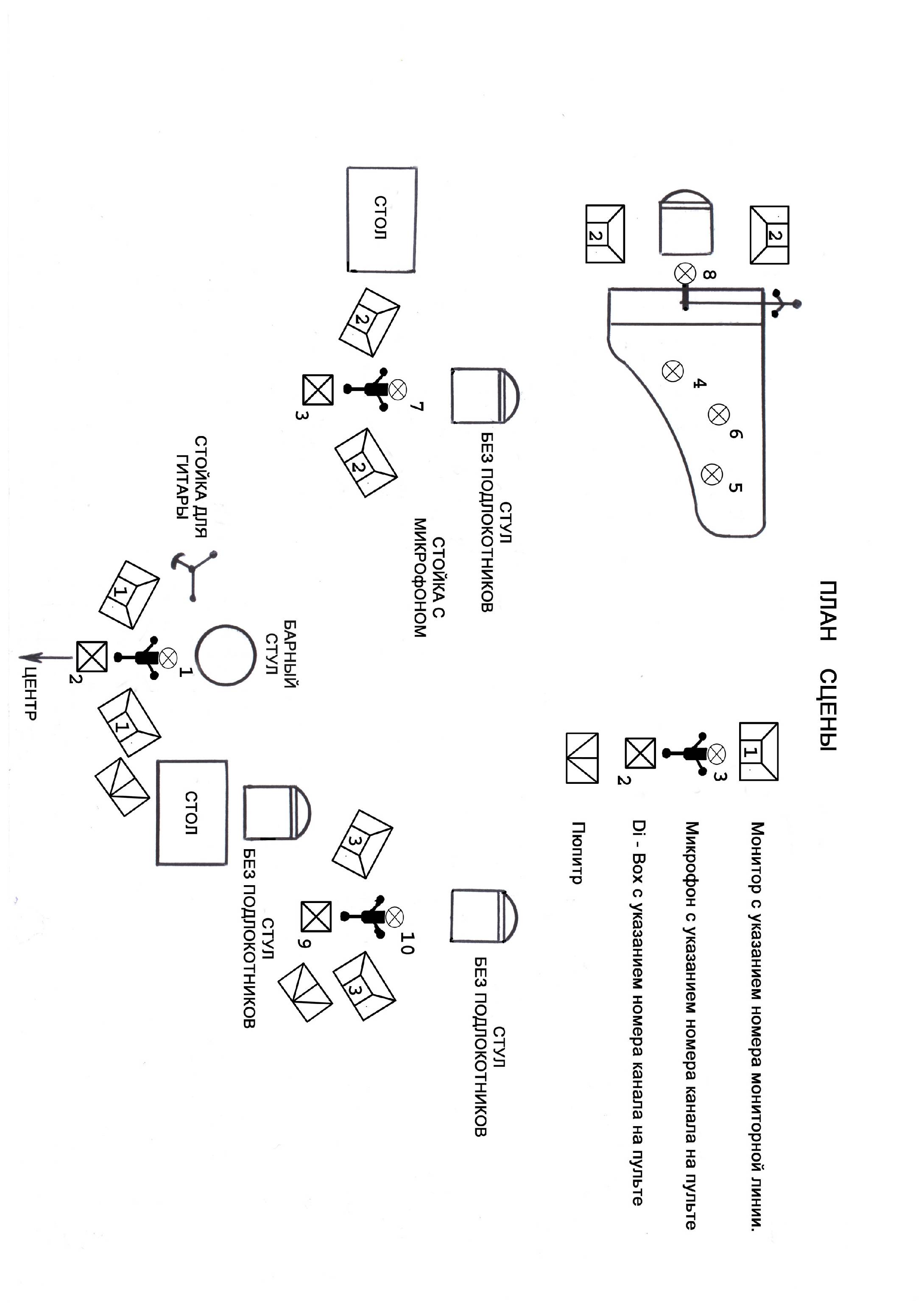 